～あなたの撮った写真が「広報ねむろ」に掲載されるかも！？～広報ねむろ掲載写真応募用紙　《注意事項》・ 応募写真の著作権は応募者本人に帰属しますが、根室市が自由に使用することに同意いただいたものとします。・ 広報紙以外にも市が発行する印刷物や、市公式ホームページ、市公式フェイスブックなどの   媒体に掲載させていただく場合があります。・ 応募写真に関する著作権、肖像権等の問題が発生した場合、その責任は応募者に帰属するものとし、市に損害が発生した場合、その損害は応募者に補償いただくこととなります。・ 応募者への記念品等はございませんのでご了承ください。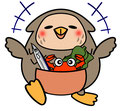 　　　　　　　　　      問合・送付先　　　　　　　　　　　　　　            根室市役所　総務部総務課広報広聴担当〒087-8711　　　　　　　　　　　　                根室市常盤町２丁目２７番地　　　　　　　　　　　　　　            ＴＥＬ 　 0153-23-6111（内線2213）　　　　　　　　　　　　　　            Ｅメール　sou_soumu@city.nemuro.hokkaido.jp（ふりがな）氏　　名（ふりがな）氏　　名住　　所〒根室市電　　話Ｅメール写真タイトル撮 影 日　　  年　　　月　　　日撮影場所掲載時の氏名記載□ 希望する　　　　　□ 希望しない掲載時の承諾有無（人物等が特定できる場合のみ記載）□ 承諾済み　　　　　□ 承諾を得ていない写真に関するコメント